                  JÍDELNÍČEK  25.10. - 29.10.2021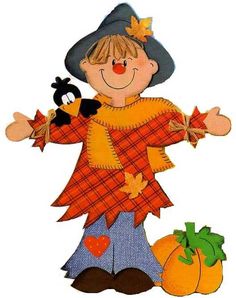             O vaše bříška se postarají: Jana Vaňková a Maruška Vaňková                      Vedoucí školní jídelny: Gabriela SnašelováPitný režim zajištěn po celý den.Změna v jídelním lístku vyhrazena.                                     PŘESNÍDÁVKAOBĚDSVAČINAPONDĚLÍ Kedlubnová pomazánkaToustový Chléb ZeleninaMléko 1,7Česneková polévka s kroupamiKoprová omáčka Vařené vejceBramborOvoce1,3,7Pomazánka z tresčí játryChlébZeleninaBílá káva1,4,7 ÚTERÝ Masová pomazánka s paprikouChléb Ovoce, zeleninaČaj s citronem1,7Fazolová polévka s mungo fazolemiKuřecí nudličky se sušenými rajčatyTěstovinyZeleninová přízdoba1,7,9Vanilkový pudink s tvarohem  PiškotyČaj1,3,7STŘEDA Pomazánka z pečené zeleninySlunečnicová kostkaOvoce, zelenina Mléčná káva1,7Italská polévka s pohankovýma vločkamaRybí karbanátekBramborSalát z hlávkového zelí s červenou řepou1,3,4,7,9Pomazánka ze strouhaného sýraChlébZelenina Kakao1,7ČTVRTEK             STÁTNÍ SVÁTEKPÁTEK Sojová pomazánka s vejciChléb Ovoce, zeleninaMléko1,3,6,7Dyńový krémVepřové rizoto sypané sýremDomácí jablkové pyréOvocný čaj1,7Rustikální croissantOvocné mléko1,6,7,11